Ректору ФГАОУ ВО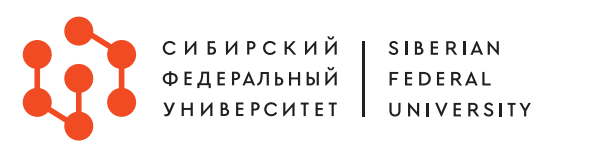 «Сибирский федеральный университет»М.В. Румянцевуот ________________________________________________________________________________________ЗаявлениеПрошу выдать справку о подтверждении подлинности диплома.Институт: __________________________________________________________________Направление подготовки/специальность:________________________________________Регистрационный номер: _____________________________________________________Дата выдачи:________________________________________________________________Серия/номер диплома:________________________________________________________К заявлению прилагаю: ______________________________________________________По готовности документ будет получен:лично заявителем (по предварительной записи)доверенным лицом по нотариальной доверенности (по предварительной записи)отправлено заказным письмом по следующему адресу: Улица, номер дома, номер квартиры: ______________________________________Населенный пункт (город, поселок и т.п.), район: _____________________________________________________________________________________________________Республика, край, область, автономный округ (область): _______________________________________________________________________________________________Страна: _______________________________________________________________Почтовый индекс: ______________________________________________________Контактные данные: _________________________________________________________Дата подачи заявления: ______________________________________________________Подпись заявителя: __________________________________________________________